République  Algérienne   Démocratique   et   PopulaireMinistère de l’enseignement supérieur et de la recherche Scientifique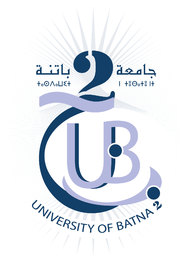 Université Batna 2 – Mostefa Ben BoulaïdFaculté de TechnologieDépartement de Génie CivilMémoirePrésentée pour l’obtention du diplôme de :Master en Xxxxxxx (Génie Civil où Travaux publics)Option : XxxxxxxxxxSous le Thème : Intitulé de la thèsePrésentée par :FOULAN BenfoulanDevant le jury composé de :M. FOULANE Benfoulan	Prof.	Université de Batna	PrésidentM. FOULANE Benfoulan	MCB	Université de Batna 	RapporteurM. FOULANE Benfoulan	MAA	Université de Batna	ExaminateurJuillet  2022